Evonik Performance 
Materials GmbHRellinghauser Straße 1-1145128 EssenTelefon +49 201 177-01Telefax +49 201 177-3475www.evonik.deGeschäftsführungJohann-Caspar Gammelin, VorsitzenderDr. Michael Pack, 
Magdalena Wagner,Rainer WobbeSitz der Gesellschaft ist EssenRegistergerichtAmtsgericht EssenHandelsregister B 25779Damit Äpfel und Joghurt länger frisch bleiben: Evonik verbessert Verpackung für Lebensmittel1,7-Octadien von Evonik für die Verwendung in Lebensmittelverpackungen zugelassenEuropäische Behörde bestätigt UnbedenklichkeitMinimaler Zusatz, maximale Wirkung: Vernetzer verbessert KunststoffeigenschaftenEssen. Verpackungen aus Kunststoffen halten Lebensmittel wie Obst und Milchprodukte frisch und genießbar. Dafür, dass auch die Verpackungen lange halten, sorgen Vernetzer von Evonik. Die Europäische Behörde für Lebensmittelsicherheit hat jetzt den Vernetzer 1,7-Octadien (FCM - Stoff-Nr. 1034) für bestimmte Kunststoffe zugelassen, die Kontakt zu Lebensmitteln haben. Dies gilt sowohl für den Einsatz in Langzeitverpackungen bei Raumtemperatur als auch für die Heißabfüllung, gab die Behörde kürzlich in der Aktualisierung des Anhangs I zur Verordnung (EU) Nr. 10/2011 bekannt. „Die Anforderungen an Verpackungen, insbesondere für leicht verderbliche Lebensmittel, wachsen stetig. Mit 1,7-Octadien unterstützen wir unsere Kunden, dem gerecht zu werden und geben ihnen die Möglichkeit, ihre Verpackungen weiter zu optimieren. Zudem bestätigt die erfolgreiche Zulassung die vielseitigen Einsatzmöglichkeiten unseres Produktes“, so Dr. Frank Kraushaar, Leiter des Marktsegments Polymer Additives bei Evonik. Chemische Vernetzer verbessern die Eigenschaften von Polymeren, indem sie die Polymerstränge zu einem dreidimensionalen, stabilen Netzwerk verknüpfen. 1,7-Octadien wird als Vernetzer für eine Vielzahl von Polymeren, meist Polyolefinen (PE, PP) eingesetzt. Die Eigenschaften der Kunststoffe können bereits durch die Vernetzung mit einer geringen Menge 1,7-Octadien (< 1 Prozent) signifikant verbessert werden: Dies kann unter anderem dazu führen, dass das Polymer schneller verarbeitet werden kann und/oder die Schmelzviskosität verbessert wird. Zudem sind daraus gefertigte Verpackungen chemisch, thermisch und mechanisch stabiler. Dies könnte dazu führen, dass man verlängerte Lebenszyklen erreichen oder den Materialeinsatz verringern kann.Evonik bietet seinen Kunden neben 1,7-Octadien eine breite Palette an chemischen Vernetzern. TAC und TAICROS® sind Additive, die unter anderem für die Elektronenstrahlvernetzung von Polyamid und Polyethylen eingesetzt werden und auch für eine verbesserte Wärmeformbeständigkeit sorgen.Diese und andere Spezialmonomere und Additive zeigt Evonik zwischen dem 19. und 26. Oktober 2016 auf der K in Düsseldorf in Halle 6/Stand B28. 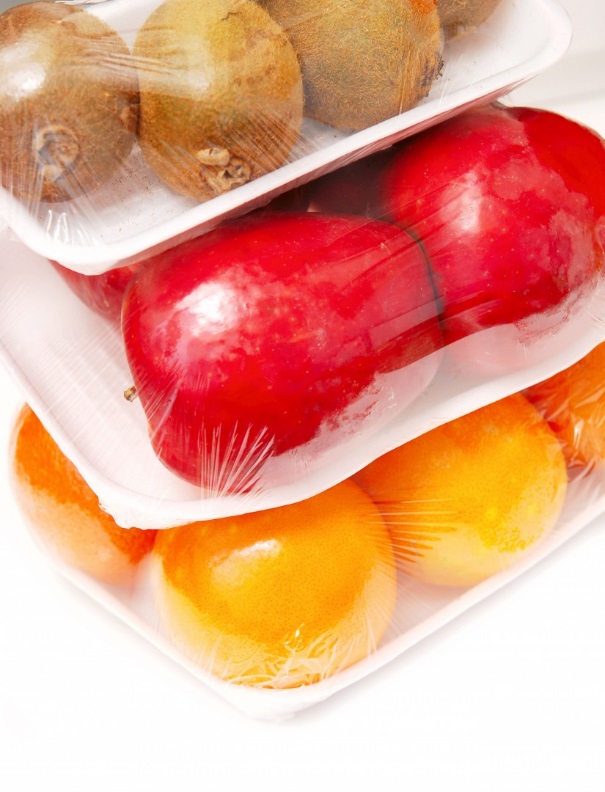 Bildunterschrift: 1,7-Octadien wurde als Vernetzer für Lebensmittel zugelassen – und kann nun auch die Materialeigenschaften von Folien für die Verpackung von Äpfeln verbessern (Quelle: istock Essentials/Daniya Melnikova).Über EvonikEvonik, der kreative Industriekonzern aus Deutschland, ist eines der weltweit führenden Unternehmen der Spezialchemie und in den Segmenten Nutrition & Care, Resource Efficiency und Performance Materials tätig. Dabei profitiert Evonik besonders von seiner Innovationskraft und seinen integrierten Technologie-plattformen. Mehr als 33.500 Mitarbeiter erwirtschafteten im Geschäftsjahr 2015 einen Umsatz von rund 13,5 Milliarden € und ein operatives Ergebnis (bereinigtes EBITDA) von rund 2,47 Milliarden €.Über Performance MaterialsDas Segment Performance Materials wird von der Evonik Performance Materials GmbH geführt. Im Mittelpunkt der weltweiten Aktivitäten des Segments stehen die Entwicklung und Herstellung von polymeren Werkstoffen sowie Zwischenprodukten vor allem für die Gummi- und Kunststoffindustrie sowie für die Agroindustrie. Das Segment erwirtschaftete im Geschäftsjahr 2015 mit rund 4.400 Mitarbeitern einen Umsatz von 3,4 Milliarden €.Rechtlicher HinweisSoweit wir in dieser Pressemitteilung Prognosen oder Erwartungen äußern oder unsere Aussagen die Zukunft betreffen, können diese Prognosen oder Erwartungen der Aussagen mit bekannten oder unbekannten Risiken und Ungewissheit verbunden sein. Die tatsächlichen Ergebnisse oder Entwicklungen können je nach Veränderung der Rahmenbedingungen abweichen. Weder Evonik Industries AG noch mit ihr verbundene Unternehmen übernehmen eine Verpflichtung, in dieser Mitteilung enthaltene Prognosen, Erwartungen oder Aussagen zu aktualisieren.18. Oktober 2016Ansprechpartner Fachpresse Horst-Oliver BuchholzPerformance MaterialsKommunikationTelefon +49 6181 59-13149Telefax +49 6181 59-713149horst-oliver.buchholz@evonik.com